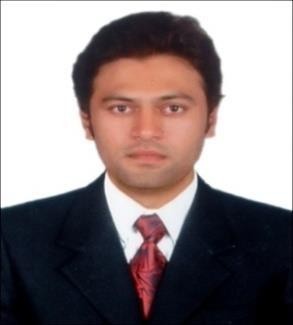 Career Objective:Academics /Qualification:Bachelor of Civil Engineering – June 2011, M.V.JCollege of Engineering Whitefield. Bangalore, University VTU Belgaum, Karnataka – India.Special Attributes:Dubai Municipality Licensed Engineer for G+1Member, Society of Engineers (SOE)UAEIOSH CertifiedDriving License UAESoftware Proficiency:MS Office.AutoCAD (Basics)Professional Experience: 8 yearsCurrent Organization: (From Aug -15 to till date).Current Designation: Site Engineer.Current Project 1: Meydan One Mall (From Dec -18 to till date).The  Project  Involves  Construction  of  Meydan  One  Mall  Building,  which  consist  of Basement, G+11 and 1 Hotel Tower, 2 Residential Towers and 1km long ski slope within the mall Building. The 621,733 sqm retail district is designed to enhance its technology and features including a retractable skylight. It comprises of the following.GrandCivic Plazawithcapacity of over30,000occupants669 retail shops – two department stores and one 13,200 sqm hypermarket5,470 sqm Medical Center400m long Central Canyon for luxury brands60m x 400m retractable skylight1km long indoor ski slope25,800 sqm Dancing Water Fountain26,000 sqm indoor multi-purpose sportsfacility5,248 sqm Kids Exploration Zone182 food and beverage outlets21-screen cinema12,800 car parking spacesThe value of the project is estimated to 3.75 Billion US dollars.Previous Project: MBRAM City District 1 (From Aug-15 to August - 18).Scopeofwork: The Projectinvolvesdeveloping 45 million square feet offree hold land into an exclusive destination of luxury villas, Mansions, Apartments surrounded by expensive green parks, Crystal lagoons on 7 Km Stretch with man- made sublime beaches, 8.8 km of cycling and horse riding trails.The projects 2 phases have been successfully handed over to the owners, 1st phase had 250 units of Luxury Villas & Mansions, and Phase 2 had 252 units.Premium Villasand Mansions ranging from 4 to 8 Bedrooms offered in three distinct styles,Contemporary, Mediterranean,andModernArabic, ComprisingofBasement, Groundfloor,Firstfloor, Carporch, undergroundwater tank, pump room, Swimming pool, and Construction of Boundarywalls.The value of the project is estimated to 10 Billion US dollars.Previous OrganizationPrevious Designation: Site Engineer (From Aug-13 to July-15).Previous Project: Design, Supply, Testing, Installation, & Commissioning of132/11 kV Substation at Golf Course CommunityScope of work: The Project involves construction of 132 / 11 kV Substation at Golf Course Community for Client DEWA/DAMAC, which consist ofMain Building, having 11kV & 132 kV Cable rooms at the basement with Duct banks for cable passing, GIS, Switch gear Capacitor bank & ID Transformer Equipment rooms at the ground floor, Nitrogen,BatteryControl, LVAC,Charger, Telecomrooms at firstfloor, Constructionof Ancillary Buildingslike Earthing Transformer, Fire pump room, Security& Watchman room and underground oil water tank, Cable trenches, sump pits, manholes for oil, storm, foul water, Construction of Boundary wallall surrounding building areaof 4800 SQM.The value of the project was 100 million AED.Previous OrganizationPrevious Designation: Site Engineer (From May-12 to July-13).Project Name: General Pool Office Accommodation,[Diaphragm Walls, Retaining Walls +2Basement + GF + 12Floor’s]Scope of work: The Project involves the construction of General pool office accommodationforthe Client CPWD, whichconsists ofConstruction of Diaphragmwall with temporary anchoring all aroundthe 4000 SQM plot and Main Building, having 2 Basements with retaining wall, Ground floor, 12 floors.The value of the project was 36 Crore Rupees.Previous OrganizationPrevious Designation: Site Engineer (From Jun-11 to Apr-12).Project Name: Construction of lab building for setting up test facility for LED lighting system at C P R IBangalore.Scopeof work: The Project involves the Construction of Lab Building for the Client CPRI, which consists of Main Building, having Groundfloor andfirstfloor on1000SQM Area.Professional Responsibilities:Understanding the Scope, Project specifications and Client /Consultant’s requirements.Responsible for coordination with the Design team for drawingsVerifying approved plans, drawings and BOQ quantities for accuracy of calculations.Requesting material requirements to Procurement Department as per planned schedule to avoid delay to the execution works at site.Responsible for coordination with the sub-contractors for drawings & day to day activities.Ensuring that all materials used, and work performed are as per specifications.Execution of works as per the approved drawings, specifications and instructions received from Project Managers.Conduct qualitychecks andcomplete qualitycheck lists, withthe QCInspector, on works carried out to ensure that the products meet specificationsDirecting, managing & Controlling Site Supervisors & Foremen tomeet Project milestones.Ensuring proper allocation of Manpower & its utilization.Guideandmotivate subordinates to enhance performance and produce qualitywork and ensure that they are continuously developed for higher level roles.Ensuring acceptable site safety standards are maintained.Measurement of works at site for verifying and certifying the subcontractor’s bills.Keep the Reporting Manager updated on the progress of the project and attend to all technical & engineering problems, additional manpower requirements, drawing changes, etc. in an effective & timely manner.Preparing Daily Report & Site Progress Report.Attend internal meetings, address areas of concerns before they impact work progress by liaison with the Management.Finding of snags and attending them before commissioning, BCC, Civil Defense and TOC.Completion of projects as per Programme within budget with Quality, safety and to the client’s satisfaction.Personal Profile:I hereby declare that the information stated above is true to the best of my knowledge.MUSHTAQ Nationality:IndianDate of Birth:28th  Jan 1986.Marital Status:MarriedGender:MaleLanguages:English, Hindi, Urdu, Kannada, Marathi, Telegu, Tamil.Visa:Employment (Valid Up to 27th Aug-2021).